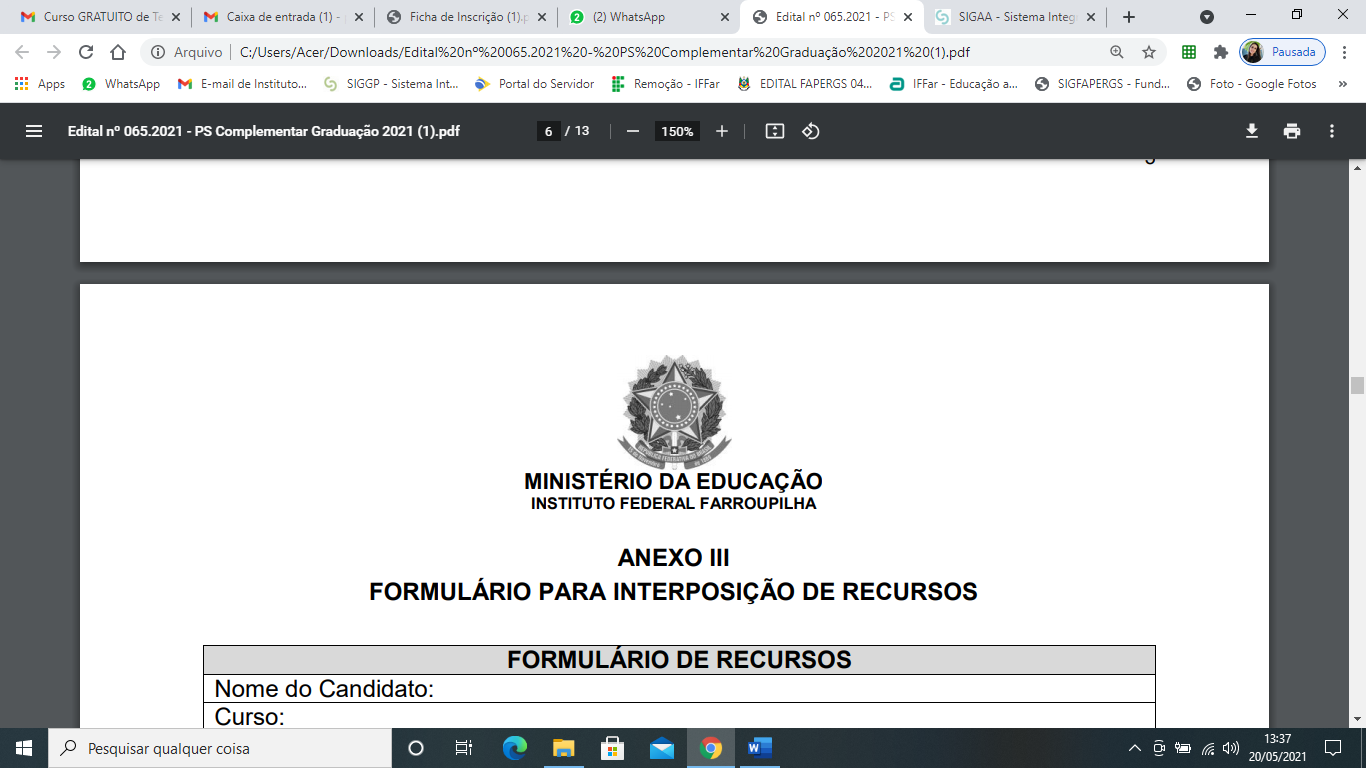 ANEXO IV MODELOS DE DECLARAÇÕES E FORMULÁRIOSFICHA DE INSCRIÇÃO FICHA DE INSCRIÇÃO FICHA DE INSCRIÇÃO FICHA DE INSCRIÇÃO PROCESSO SELETIVO COMPLEMENTAR 2021 - CURSOS DE GRADUAÇÃOPROCESSO SELETIVO COMPLEMENTAR 2021 - CURSOS DE GRADUAÇÃOPROCESSO SELETIVO COMPLEMENTAR 2021 - CURSOS DE GRADUAÇÃOPROCESSO SELETIVO COMPLEMENTAR 2021 - CURSOS DE GRADUAÇÃONome completo do candidato:Nome completo do candidato:Nome completo do candidato:Nome completo do candidato:Nome da mãe:Nome da mãe:Nome da mãe:Nome da mãe:Nome do pai:Nome do pai:Nome do pai:Nome do pai:Data de nascimento: Sexo: N° Carteira de identidade:CPF:                                   __/__/____           (  ) M      (   ) FEndereço (Rua, Avenida, Travessa, etc):Número: Complemento:Endereço (Rua, Avenida, Travessa, etc):Bairro:Cidade: Estado:CEP:Telefone(s):E-mail:INCRIÇÃO PARA CAMPUS E CURSO(Poderá se inscrever apenas para um campus e curso)Campus:Curso: